Tennis Tayside Singles League 2023  – Open (Adult) - Match Scorecard4 Courts:- A: S1, S2, S3, S4B: D1, D2Singles Nominations – best of two sets and a 3rd set match tie break.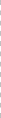 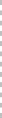 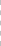 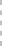 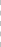 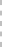 Players should play in order of LTA rating unless this is not the correct order of the ability of the players. Number 1 should be the best singles player and number 4 the least good. League points will be deducted for any team found not to be adhering to this principle.5th/6th Players in team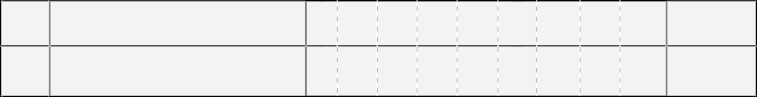 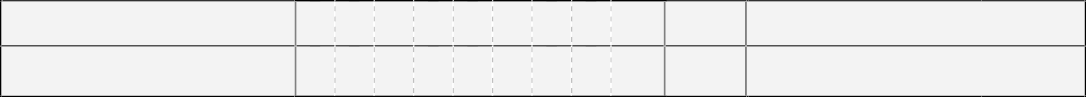 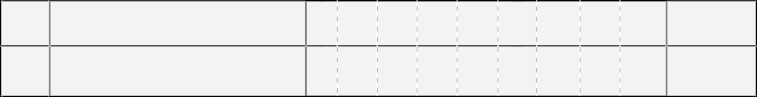 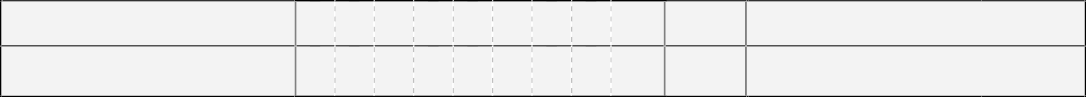 Doubles Nominations – best of two sets and a 3rd set match tie break.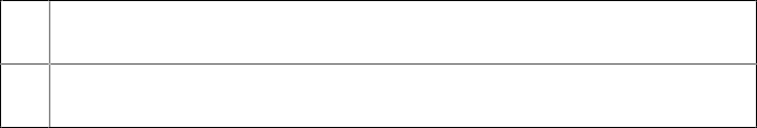 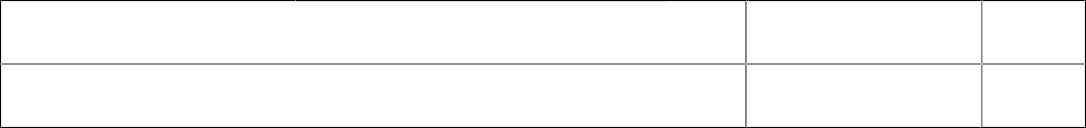 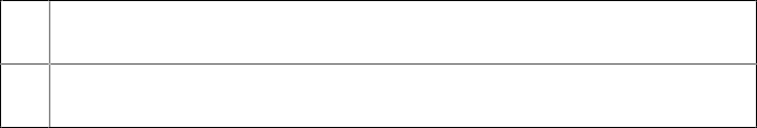 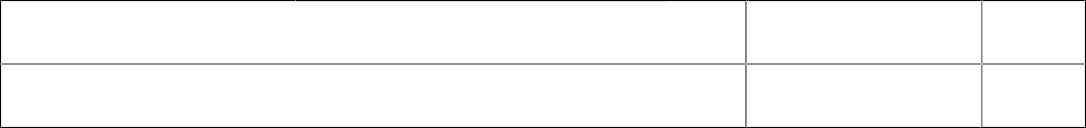 Please see the Tennis Tayside Singles League Rules for further details.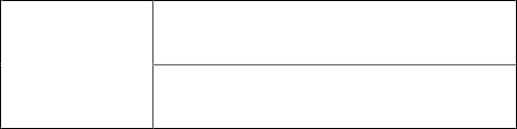 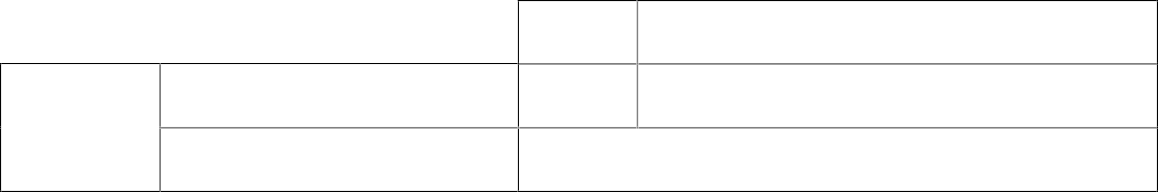 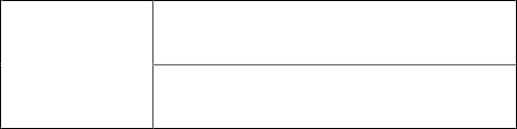 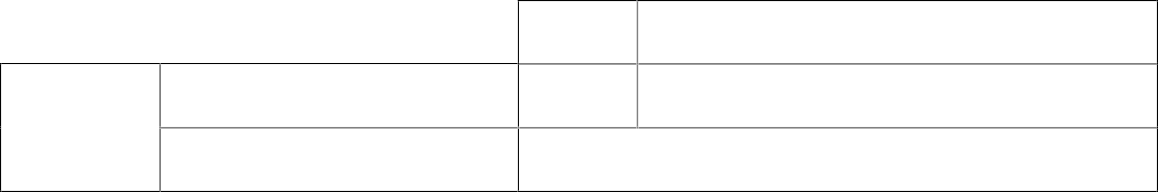 Winning captain to email the results within 48 hours of the match to League Secretary, (Captain to retain scorecard).  Scorecard (a clear photo on phone is preferred and can usuallybe done as soon as scorecard is completed) should be sent to at taysidesinglesleague@tennistayside.org   For anything else please get in touch with the League SecretaryGender: MixedDivision:Date://Draw: A > B  or  B > A2 Courts:-A: S1, S2 B: S3, S4 C: Doubles3 Courts:-A: S1, S2 and D2 B: S3, S4 and D1